Audi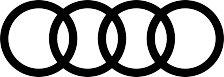 Sporočilo za medijeMission:Zero – Audi v Neckarsulmu oblikuje trajnostno prihodnost proizvodnje vozilS svojim okoljskim programom si podjetje prizadeva, da bi do leta 2025 vsi proizvodni obrati skupine po svetu postali CO2 nevtralni.Tovarna v Neckarsulmu prevzema odgovornost za okolje s številnimi najnovejšimi inovacijami in vizionarskimi projekti.Osrednjo vlogo imajo štiri področja delovanja: razogljičenje, poraba vode, učinkovita raba virov in biotska raznovrstnost.Neckarsulm, 26. julij 2021 – Audijeva tovarna v Neckarsulmu kot največje industrijsko podjetje v regiji dokazuje svojo odgovornost do ljudi in narave. S številnimi ukrepi v okviru okoljskega programa »Mission:Zero«, ki se je začel izvajati leta 2018, tovarna pomembno prispeva k okolju prijazni in učinkoviti proizvodnji vozil, ogljični nevtralnosti ter zmanjševanju količine odpadkov. V obratu športnih vozil Böllinger Höfe proizvodnja Audi e-trona GT* z uporabo samo zelene električne energije in toplotne energije iz obnovljivih virov že poteka brez izpustov ogljikovega dioksida. Do leta 2025 naj bi bila proizvodnja na celotnem območju tovarne v Neckarsulmu ogljično nevtralna.Podnebne spremembe, poraba vode, pomanjkanje virov in izguba biotske raznovrstnosti zadevajo vse ljudi in so med največjimi izzivi današnjega časa. S podpiranjem Pariškega sporazuma o podnebnih spremembah se je Audi zavezal, da bo aktivno prispeval k dostojanstvenemu bivanjskemu okolju in trajnostni prihodnosti. Audi ukrepe za zmanjšanje količine izpustov ogljikovega dioksida v proizvodnji in logistiki opredeljuje v svoji okoljski strategiji Mission:Zero na lokacijah po vsem svetu.Tovarna v Neckarsulmu je z inovativnimi in trajnostnimi projekti dober zgled na štirih področjih delovanja Mission:Zero – razogljičenje, poraba vode, učinkovita raba virov in biotska raznovrstnost.Razogljičenje – na poti do ogljično nevtralne lokacijeAudi jasno naslavlja cilj ogljično nevtralne proizvodnje vozil do leta 2025 na svojih proizvodnih lokacijah. S številni ukrepi v dobavni verigi prispeva k viziji, da do leta 2050 doseže CO 2 nevtralnost v celotnem podjetju. Böllinger Höfe je pri tem prvi Audijev obrat v Nemčiji, ki izdeluje popolnoma električna vozila Audi in povrh vsega še CO2 nevtralno. Audi e-tron GT je zgleden dokaz, da je mogoče združiti visoko zmogljivost in okoljsko ozaveščenost. Za termolektrarno, ki Böllinger Höfe oskrbuje s toplotno energijo in določenim deležem električne energije, Audi uporablja bioplin. Izpustov, ki jih trenutno še ni mogoče preprečiti z obnovljivimi viri energije ali s samooskrbo, Audi izravnava s kompenzacijskimi projekti (za zmanjšanje CO2).1/5Od začetka leta 2020 celotna tovarna v Neckarsulmu, vključno s proizvodnjo Audi Sport, uporablja zeleno električno energijo. Stavbe na lokaciji Audi nenehno energetsko optimizira, da bi zmanjšal porabo energije. Na petih Audijevih lokacijah skoraj 100 poklicnih strokovnjakov za energijo išče in uporablja nove možnosti za varčevanja v proizvodnji. Rezultat tega je: leta 2020 je Audi celo presegel svoje cilje glede varčevanja z energijo, saj je na vseh proizvodnih lokacijah skupaj prihranil več kot 83.000 megavatnih ur energije in hkrati zabeležil približno 11.900 ton manj izpustov CO2.Cilj brezogljične proizvodnje vozil je mogoče doseči le, če je ekološko optimizirana celotna dobavna veriga. V tovarni v Neckarsulmu že od leta 2017 dalje izvajajo koncept recikliranja »Aluminium Closed Loop«, kjer ostanke aluminijeve pločevine vračajo dobavitelju, ki jih nato predela in ponovno pripravi za Audijeve proizvodne potrebe. Z uporabo recikliranega oz. sekundarnega aluminija prihranijo do 95 odstotkov energije v primerjavi z uporabo primarnega aluminija. Ta koncept zaprte zanke se medtem uporablja že tudi v tovarnah v Ingolstadtu in Györu. Od njegove uvedbe so prihranili že več kot 525.000 ton izpustov CO2.Audi tudi v logistiki in notranjem prometu stavi na trajnost: tako so vsi vlakovni prevozi DB Cargo, ki prevaža proizvedena vozila iz tovarne v Neckarsulmu ali do nje, podnebno nevtralni. Za ranžiranje med posameznimi obrati se uporabljajo tovornjaki z nizko vsebnostjo dušikovih oksidov na CNG ali električni pogon.Na bencinski črpalki tovarne vozila polnijo z dizelskim gorivom R33 Blue Diesel z nizkimi vsebnostmi CO2. Polnilna infrastruktura na lokaciji, ki se oskrbuje z zeleno električno energijo, se nenehno širi. Audi tako do leta 2022 načrtuje 600 polnilnih mest, med drugim javno dostopne hitre polnilne postaje na parkiriščih za obiskovalce.Poraba vode – zaprta vodna zankaAudi si prizadeva zmanjšati lastno porabo vode in v prihodnje prenehati uporabljati pitno vodo v proizvodnji vozil. Do leta 2035 namerava podjetje prepoloviti porabo ekološko usmerjene vode na vozilo, in sicer s približno 3,75 kubičnih metrov na proizvedeno vozilo na povprečno 1,75 kubičnih metrov. V ta namen Audi uporablja reciklirano vodo, kjer je to mogoče, ki se v zanki večkrat ponovno uporabi.Tovarna v Neckarsulmu načrtuje zaprto vodno zanko med proizvodnim obratom in bližnjo čistilno napravo Unteres Sulmtal. Audi je postopek preizkusil s pilotno napravo. Vodo iz čistilne naprave Audi s filtri in membranami obdela in pripravi za proizvodnjo. Voda se nato vrača v čistilno napravo. Pri tem nenehno preverjajo kakovost vode, vsakih štirinajst dni pa naredijo tudi laboratorijske analize. Leta 2022 se bo pričela gradnja nove čistilne naprave, ki bo od leta 2025 tvorila zaprto zanko med tovarno in čistilno napravo ter omogočila, da se vode ne bo več črpalo iz reke Neckar. Poraba sveže vode se bo v tej zanki zmanjšala za 70 odstotkov.Učinkovita raba virov – zmanjšanje in preprečevanjeKjer je le mogoče, Audi zmanjšuje količino odpadnega embalažnega materiala, uporablja okolju prijazne embalažne rešitve in dosledno ločuje materiale, ki jih je mogoče ponovno uporabiti.Ekipa za področje »učinkovitost virov« v tovarni v Neckarsulmu, ki sodeluje v projektu Mission:Zero, je napovedala vojno odpadkom iz umetnih mas in sama razvija inovativne ideje za recikliranje. Audi na primer zbira odpadno plastično folijo in jo dostavi reciklažnemu podjetju v regiji, ki jo najprej predela v granulat, nato pa v vreče za odpadni material, ki se ponovno uporabijo v tovarni. V tem krogu je mogoče vsakoletno ponovno uporabiti približno 15 ton odpadkov iz umetnih mas. Pozitiven stranski učinek takega postopka je: z recikliranjem se stroški za vreče za odpadni material na lokaciji zmanjšajo za dobrih 40 odstotkov. Audijeva logistika je skupaj z dobavitelji optimizirala številni embalažni material za sestavne dele. S tem je Audiju samo na lokaciji v Neckarsulmu uspelo prihraniti skoraj 31 ton embalažnega materiala, ki ga ni mogoče reciklirati. Optimizacije vključujejo zamenjavo materialov z velikim vplivom na okolje, kot je stiropor, do popolne opustitve embalažnega materiala.V inovativnem pilotnem projektu, ki se je začel leta 2019, bo tudi odpadna plastična embalaža iz montaže razrezana in predelana v filament za 3D-tisk. S pomočjo 3D-tiskalnikov podjetje za zaposlene modelira ergonomske pripomočke za montažo, kot so zaščitne kape ali pripomočki za stiskanje.Nove metode za virtualno načrtovanje združujejo digitalizacijo in trajnostni razvoj. Tako je bil za Audi e-tron GT prvič virtualno konstruiran del posebnih posod za prevoz občutljivih komponent. Ta aplikacija navidezne resničnosti, ki je bila pilotno preizkušena na lokaciji Neckarsulm, se zdaj uporablja v celotni skupini in pomaga prihraniti sredstva za izdelavo prototipov takih posod.Poleg tega je popolnoma električni Gran Turismo prvo vozilo Audi, katerega proizvodnja je potekala brez fizičnih prototipov. To so med drugim omogočili 3D-posnetki zgradb, procesi strojnega učenja in uporaba navidezne resničnosti. Vsi montažni postopki so bili preizkušeni izključno virtualno, kar so medtem začeli uspešno uporabljati tudi v drugih serijskih proizvodnih procesih. S tem je bilo prihranjenih veliko fizičnih prototipov in službenih poti. Takšne virtualne metode so medtem začele uporabljati tudi druge proizvodne lokacije, kar omogoča – ne samo v času pandemije koronavirusa – digitalno povezano delo v virtualnem prostoru.Biotska raznovrstnost – habitati za rastline in žuželkeAudi se je že pred šestimi leti pridružil medpodjetniški pobudi »Biotska raznovrstnost v dobri družbi« in se zavezuje k ohranjanju biotske raznovrstnosti na vseh svojih lokacijah. To vključuje naravne odprte prostore in fasadno zelenje ali mokrišča. Podjetje se je v okviru projekta »Desetletje Združenih narodov o biotski raznovrstnosti« zavezalo tudi k ohranjanju narave zunaj meja podjetja. Audijev sklad za okolje, ustanovljen leta 2009, podpira številne okoljske projekte, namenjene ohranjanju biotske raznovrstnosti.Od leta 2014 več čebeljih družin uporablja tovarno v Neckarsulmu za pridelavo medu. Na nekdanjih monotonih travnikih se vsako leto posadi več kot 35 vrst cvetja, da bi omogočili življenjski prostor in vir hrane za te pomembne opraševalce in druge žuželke. Letos so bodoči mehaniki za koroserijska dela izdelali 17 hotelov za žuželke in jih namestili na tej lokaciji. Lesene konstrukcije nudijo dom različnim živalskim vrstam. Vajenci nenehno skrbijo za dobro počutje svojih gostov.Na jugozahodnem delu tovarne v Neckarsulmu je Audi postavil stolp za gnezdenje lastovk. Leta 2019 so bile na transportnem mostu med dvema stavbama nameščene nove gnezdilnice za hudournike. Na dimniku lakirnice že od leta 2003 gnezdi sokol selec.Za več informacij o Audijevem okoljskem programu Mission:Zero in o zanimivih trajnostnih projektih na drugih Audijevih lokacijah obiščite spletno stran programa in kombinirano Audijevo poročilo 2020.Koncern Audi je z znamkami Audi, Ducati in Lamborghini eden najuspešnejših proizvajalcev avtomobilov in motornih koles prestižnega segmenta. Prisoten je v več kot 100 državah po svetu in ima 19 proizvodnih lokacij v skupno dvanajstih državah. 100-odstotne hčerinske družbe Audi AG so med drugim Audi Sport GmbH (Neckarsulm/Nemčija), Automobili Lamborghini S.p.A. (Sant’Agata Bolognese/Italija) in Ducati Motor Holding S.p.A. (Bologna/Italija).Leta 2020 je koncern Audi prodal okoli 1,693 milijona avtomobilov znamke Audi, 7.430 športnih avtomobilov znamke Lamborghini in 48.042 motornih koles znamke Ducati. V poslovnem letu 2020 je proizvajalec prestižnih vozil s prometom v višini 50,0 milijarde EUR zabeležil 2,7 milijarde EUR dobička iz poslovanja. Trenutno je v podjetju zaposlenih okoli 87.000 ljudi, od tega 60.000 v Nemčiji. Z novimi modeli, inovativnimi mobilnostnimi ponudbami in privlačnimi storitvami postaja Audi ponudnik trajnostne, individualno prilagojene prestižne mobilnosti.Podatki o porabi navedenih modelovInformacije o porabi goriva/električne energije in emisijah CO2 v razponih, odvisno od kompleta uporabljenih pnevmatik/koles in izbrane opreme vozila.Audi e-tron GTKombinirana poraba električne energije v kWh/100 km: 19,6–18,8 (NEVC) 
Kombinirane emisije CO2: 0 g/kmNavedene vrednosti porabe goriva in emisij so bile izmerjene skladno z zakonsko predpisanimi merilnimi postopki. Od 1. septembra 2017 homologacijski postopek za določena nova vozila že poteka skladno z globalno usklajenim preizkusnim postopkom za lahka vozila (angl. Worldwide Harmonized Light Vehicles Test Procedure, WLTP), ki omogoča realnejše meritve porabe goriva in emisij CO2. S 1. septembrom 2018 bo postopek WLTP postopoma nadomestil preizkusni postopek, imenovan Novi evropski vozni cikel (NEVC). Zaradi realnejših preizkusnih pogojev so vrednosti porabe goriva in emisij CO2, izmerjene po postopku WLTP, v mnogih primerih višje od vrednosti, izmerjenih po postopku NEVC. Podrobnejše informacije o razlikah med postopkoma WLTP in NEVC lahko najdete na spletni strani www.audi.de/wltp.Trenutno je še vedno obvezno objavljati vrednosti NEVC. Pri novih vozilih, ki so homologirana po postopku WLTP, se vrednosti NEVC izpeljejo iz vrednosti, pridobljenih med preizkusnim postopkom WLTP. Dodatne informacije o vrednostih WLTP se do njihove obvezne uporabe navajajo prostovoljno. Če so vrednosti NEVC navedene v razponu, se ne navezujejo na eno samo, individualno vozilo in niso sestavni del ponudbe, pač pa so namenjene samo primerjavi različnih tipov vozil. Dodatna in dopolnilna oprema (montažni deli, pnevmatike drugih velikosti itd.) lahko spremenita relevantne parametre vozila, kot so masa, kotalni upor in aerodinamika, ter poleg vremenskih pogojev, prometnih razmer in individualnega načina vožnje vplivata na porabo goriva, porabo električne energije, emisije CO2 in vozne zmogljivosti vozila.Več informacij o uradni porabi goriva in uradnih specifičnih emisijah CO2 za nova osebna vozila najdete v »Priročniku o varčni porabi goriva, emisijah CO2 in porabi električne energije novih osebnih vozil«, ki je brezplačno na voljo na vseh prodajnih mestih in v podjetju DAT Deutsche Automobil Treuhand GmbH, Hellmuth-Hirth-Str. 1, D-73760 Ostfildern, Nemčija ali na spletni strani www.dat.de.Komunikacija v NeckarsulmuSebastian NeumairTiskovni predstavnik za proizvodnjo in logistiko na lokaciji v NeckarsulmuTelefon: +49 152 32748249E-pošta: sebastian.neumair@audi.de 
www.audi-mediacenter.com/deKomunikacija v NeckarsulmuLisa FörstTiskovna predstavnica za proizvodnjo in logistiko na lokaciji v NeckarsulmuTelefon: +49 152 57718308E-pošta: lisa.foerst@audi.de 
www.audi-mediacenter.com/de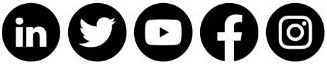 